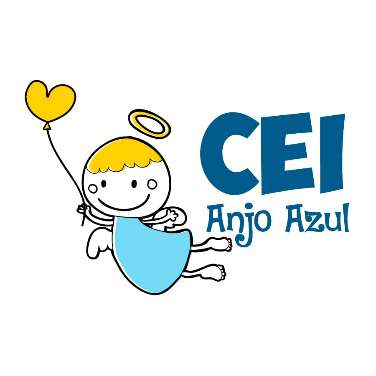 CENTRO DE EDUCAÇÃO INFANTIL ANJO AZULRua 31 de Março/nº 1508Lacerdópolis – SCCEP: 89660 000 Fone: (49) 3552 0279Coordenadora: Marizane Dall’orsolettaE mail: ceianjoazullacerdopolis@gmail.com                     Blog: www.ceianjoazul.blogspot.comFIQUEM EM CASA...APROVEITEM SEU TEMPO, ESTUDEM E BRINQUEM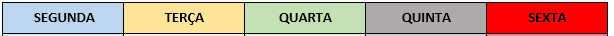 OBS: Os pais que quiserem, podem postar em suas redes sociais as crianças realizando as atividades/experiências. São experiências de aprendizagens que poderão ser repetidas durante o período. Atenciosamente: CEI Anjo AzulCARGA HORÁRIA: 6h/aula semanal (plataforma/WhatsApp) DATA: 15/06 até 19/06PROFESSORA DE RECREAÇÃO: FABIULA APARECIDA SILVA SURDITURMA: VESPERTINO          MATERNAL II CARGA HORÁRIA: 5h/aula semanal (plataforma/WhatsApp)DATA: 15/06 até 19/06PROFESSORA DE RECREAÇÃO: LUCIMARA ANDRADE FERRARITURMA:MATUTINO          MATERNAL IICARGA HORÁRIA: 4h/aula semanal (plataforma/WhatsApp)DATA: 15/06 até 19/06PROFESSORA: FABIANE TAIS FORMIGHERITURMA: VESPERTINO      MATERNAL IIA sugestão de experiência para a semana é uma competição maluca superdivertida, que vai treinar as habilidades motoras da criança e de quem mais estiver disposto a brincar na família. É muito simples.Escolha objetos que sirvam de obstáculos para formar duas colunas onde os competidores deverão correr: podem ser copos descartáveis, latinhas, canecas plásticas ou outro que vocês queiram usar. Na hora da largada, podem combinar como devem correr por entre os obstáculos: se em pé, dando saltinhos, desviando os obstáculos em pé ou agachado. E na volta, muda o movimento. Para deixar a competição mais interessante, escolham objetos que deverão ser “buscados” na outra ponta.  Quem trouxer os objetos mais rápido, seguindo as regras, vence.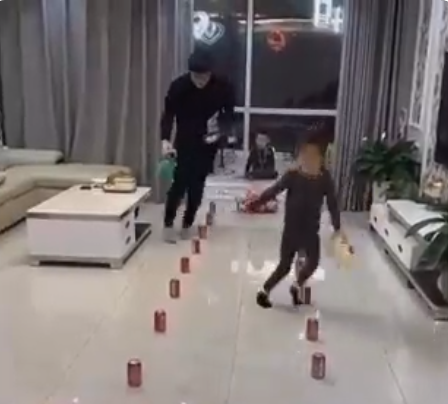 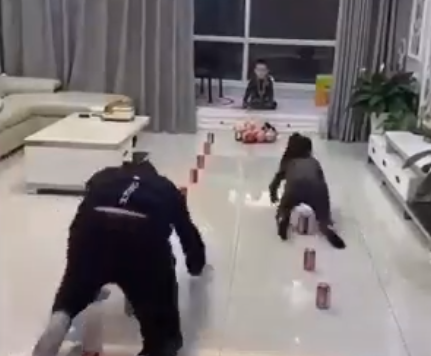 